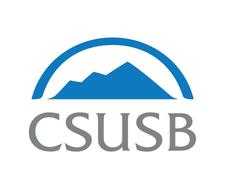 STAFF COUNCILAGENDAMay 16, 20182:00 – 3:00 pm  CE-336Approval of May 2 MinutesOld BusinessWorking Parent Support Group (S. Wildes)Staff Council Feedback Survey Discussion, continued (J. Casillas)Staff RecognitionWalking GroupsNetworking EventsOfficer ReportsChairShared Governance Task ForceVice ChairSecretaryTreasurerBudget UpdateNew BusinessMother’s Day Celebration Debrief (S. Wildes)Committee Updates	One-Minute ItemsDates to KnowThursday, June 15 – Palm Desert Campus Commencement Ceremonies Saturday, June 16 – Commencement Ceremonies (Citizens Business Bank Arena)Adjournment   Next Meeting: 	May 30, 2018 	            		Time: 2:00 – 3:00 pm	             		Location: CE-336